P.D.P.Modello diPIANO DIDATTICO PERSONALIZZATOper studenti con Disturbi Specifici di Apprendimento L. 8 ottobre 2010, n. 170D.M. 12 luglio 2011 e Linee guidaCognome e nome: __________________________________________________________Luogo e data di nascita: ______________________________________________________Scuola:	 primaria			  Sec. di I Grado			Plesso di: __________________________________________________________________Classe: _________ Sez. _________DIAGNOSIRedatta dal dott.ssa _______________________________  in data  _________________presso ___________________________________________________________________Interventi riabilitativi (logopedia, terapia occupazionale…): __________________________Le abilità di scrittura si presentano non pienamente corrispondenti alla classe di frequenza. Le abilità di calcolo sono compromesse e si collocano nella richiesta di intervento immediato._________________________________________________________________OSSERVAZIONI INIZIALI  LETTURA STRUMENTALE(eventualmente specificare sill./sec ______ e test: __________________________ )COMPRENSIONE(eventualmente specificare test:_____________________________________________)SCRITTURATipo/i di carattere/i utilizzato/i:	  stampato maiuscolo	 stampato minuscolo					  corsivo Grafia:			 problemi di realizzazione del tratto grafico problemi di regolarità del tratto graficoTipologia di errori: 	 errori fonologici (scambio di grafemi, omissione e aggiunta di    lettere o sillabe, inversioni, grafema inesatto) errori non fonologici (fusioni/separazioni illegali, scambio di
   grafema omofono, omissione o aggiunta di h) altri errori (omissioni e aggiunta di accenti, omissioni e    aggiunta di doppie, apostrofi, maiuscole)Produzione di frasi e testi: Altri aspetti:	 difficoltà nella copia (lavagna, testo…) lentezza nello scrivere difficoltà nel seguire la dettatura	(eventualmente specificare test:  ___________________________)PROPRIETÀ LINGUISTICA: 		 difficoltà di organizzazione del discorso					 difficoltà nel ricordare nomi, date…LINGUE STRANIERECONOSCENZA NUMERICA E CALCOLO    (eventualmente specificare test: _____________________________________________)STUDIO:  sottolinea, identifica parole-chiave, utilizza schemi e/o mappe fatte da altri (insegnanti, genitori…)	 sottolinea, identifica parole-chiave, fa schemi e/o mappe con guida    	 sottolinea, identifica parole-chiave, fa schemi e/o mappe autonomamente elabora il testo scritto al computer, utilizzando il correttore ortografico e/o    la sintesi vocale…PUNTI DI FORZA (interessi, predisposizioni, abilità particolari in determinate aree disciplinari): __________________________________________________________________________________________________________________________________________________________________________________________________ASPETTI CORRELATI:AUTOSTIMA:                                scarsa		 sufficiente		 buona IMPEGNO:                                    scarso		 sufficiente		 buonoAUTONOMIA SCOLASTICA:      scarsa		 sufficiente		 buonaTEMPI DI ATTENZIONE: 		 molto limitati  a breve termine prestazione sufficienteAltre osservazioni da parte della famiglia: ___________________________________________________________________________________________________________________________________________________________________________________________________________________________________________________________________________________________________________________________________________________________________________________________________________CARATTERISTICHE DEL PROCESSO DI APPRENDIMENTO	Lentezza esecutiva	Facile stancabilità	Difficoltà nei processi di automatizzazione (che rende difficile eseguire contemporaneamente due processi come per es. ascoltare e scrivere o ascoltare e seguire sul testo o eseguire procedure di calcolo…)	Difficoltà nel memorizzare (es. filastrocche, poesie, date, definizioni, termini specifici delle discipline, strutture grammaticali e regole che governano la lingua italiana e straniera, tabelline, formule…) 	Difficoltà a recuperare nella memoria nozioni già acquisite e comprese, cui consegue difficoltà e lentezza nell’esposizione durante le interrogazioni	Difficoltà ad integrare le informazioni (integrazione di più informazioni, elaborazione di concetti)Eventuali considerazioni: ______________________________________________________________________________________________________________________________________________________________________________________________________CONSAPEVOLEZZA DEL PROPRIO MODO DI APPRENDERE 
(per la scuola secondaria)	Acquisita	Da rafforzare	Da sviluppareINDIVIDUAZIONE DI EVENTUALI MODIFICHE ALL’INTERNO DEGLI OBIETTIVI DISCIPLINARI 	L’alunno segue la programmazione della classe di riferimento 	L’alunno segue una programmazione per obiettivi minimi nelle seguenti discipline: ________________________________________________________________________________________________________________________________________STRATEGIE METODOLOGICHE E DIDATTICHE 	(ATTIVITÀ DIDATTICHE INDIVIDUALIZZATE E PERSONALIZZATE)Indicare, tra le seguenti, quelle prioritarie: 	Creare un clima di apprendimento sereno	Apprendimento a coppie/ tutoring/ in piccolo gruppo/ gruppo cooperativo…		Attività individualizzate		Promozione della consapevolezza sul proprio modo di apprendere		Sviluppare processi di autovalutazione e autocontrollo delle proprie strategie di		apprendimento		Apprendimento esperienziale e laboratoriale		Sollecitare le conoscenze precedenti per introdurre nuovi argomenti e creare		aspettative		Controllo della corretta trascrizione dei compiti e degli avvisi sul diario		Controllo della comprensione delle consegne orali e scritte, e dei contenuti		Avvio/ potenziamento dell’uso della videoscrittura		Limitare le correzioni a penna rossa (es. fare solo un puntino sotto l’errore), non		evidenziando gli errori ripetuti (o farlo per es. a matita)		Adeguare ed eventualmente dilatare i tempi dati a disposizione per la produzione		scritta		Utilizzare differenti modalità comunicative e attivare più canali sensoriali nel		momento delle spiegazioni (es. utilizzare immagini, video…)		Promuovere la conoscenza e l’utilizzo dei mediatori didattici (immagini, schemi,		mappe…)		Gratificazioni autentiche e incoraggiamento di fronte ai successi		In momenti e tempi opportuni, dettatura da parte dell’alunno all’insegnante del		proprio pensiero, affinché ciò non sia ostacolato dalle difficoltà di scrittura		Avviare/ sviluppare nell’alunno un metodo di studio personale, ricorrendo agli		strumenti compensativi e alle misure dispensative idonei		Evitare di consegnare materiale scritto a mano		Altro (specificare: ______________________________________________________)Eventuali annotazioni: ___________________________________________________________________________________________________________________________________________________________________________________________________________________________________________________________________________________________________________________________________________________________________________________________________STRUMENTI COMPENSATIVI  Tabelle e formulari (per le forme verbali, le formule matematiche, l’analisi    grammaticale/ logica/ del periodo…)  Calcolatrice (calcolatrice semplice/ con foglio di calcolo/ calcolatrice vocale)  Tavola pitagorica  PC per la video-scrittura con correttore ortografico  PC con software didattici e compensativi  PC con dizionario digitale (CD-ROM o risorse on-line)  PC con stampante e scanner con OCR per digitalizzare i testi cartacei  Audio libri/libri parlati  Libri digitali  Registratore audio/ digitale  Mappe e schemi  Diagrammi di flusso delle procedure didattiche  Utilizzo di un lettore per la lettura di testi e consegne  Testi riadattati e/o ridotti (senza modificare gli obiettivi)  Fotocopie adattate  Appunti scritti al PC  Video  Video presentazioni  Testi con immagini strettamente attinenti al testo  Quaderni con righe speciali  Utilizzo di impugnatori facili per la corretta impugnatura della penna  Altro (specificare: __________________________________________________)MISURE DISPENSATIVEL’alunno viene dispensato da:  Lettura ad alta voce in classe  Lettura a prima vista in classe  Prendere appunti (a mano)   Rispetto dei tempi standard  Copiatura dalla lavagna  Studio mnemonico di tabelline/formule  Studio mnemonico di poesie/ forme verbali/ definizioni…  Scrittura veloce sotto dettatura  Uso del vocabolario (cartaceo)  Utilizzo dello stampato minuscolo  Utilizzo del corsivo  Utilizzo di materiali di studio scritti a mano  Dispensa parziale dallo studio della lingua straniera in forma scritta (si privilegia l’orale)  Altro (specificare: ___________________________________________________)FORME DI VERIFICA E VALUTAZIONE PERSONALIZZATE  Organizzare interrogazioni programmate  Privilegiare la forma orale e compensare con prove orali i compiti scritti non ritenuti
adeguati  Per le lingue straniere: tenere maggiormente conto dell’orale, utilizzando per lo scritto
    prove a risposta multipla e/o che privilegino la corrispondenza tra parole e immagini;        eventuali modifiche delle “prove di ascolto”  Ridurre ed adattare quantitativamente le verifiche (es. meno esercizi), senza modificare
    gli obiettivi   Usare i mediatori didattici durante le prove orali e scritte (tavola pitagorica, formulari,
    mappe…)  Utilizzare strumenti informatici durante le prove (PC con correttore ortografico/
    dizionario digitale/ sintesi vocale….)  Valutare più attentamente i contenuti che la forma (errori sintattici ed ortografici per gli
    alunni con disgrafia e disortografia; errori di calcolo e copiatura per gli alunni con
    discalculia)  Privilegiare l’utilizzo verbale corretto delle forme grammaticali sulle acquisizioni teoriche
    delle stesse  Dare tempi più lunghi per l’esecuzione delle prove scritte (garantendo   le condizioni di
    concentrazione)  Leggere ad alta voce la consegna e/o l’intera prova (da parte del docente)  Evitare di sovrapporre compiti ed interrogazioni delle varie materie nella stessa giornata e possibilmente non svolgere prove di verifica o interrogazioni durante le ultime ore di   lezione Altro (specificare: ___________________________________________________)  PATTO EDUCATIVO/FORMATIVO CON LA FAMIGLIASi concordano:- le modalità di assegnazione dei compiti per casa e la loro distribuzione settimanale- le modalità di aiuto (specificare: chi, come, per quanto tempo, per quali attività/discipline 
  segue l’alunno nello studio) - gli strumenti compensativi utilizzati a casa- le dispense_____________________________________________________________________________________________________________________________________________________________________________________________________________________________________________________________________________________________________________________________________________________________________FIRMA DEI DOCENTI 					FIRMA DEI GENITORI___________________________				___________________________________________________				______________________________________________________________________________				________________________________________________________________________________________________________________________________________________________________________________________________________________________FIRMA DI EVENTUALI ALTRI OPERATORI	_________________________________________________, lì ___________			IL DIRIGENTE SCOLASTICO								___________________________________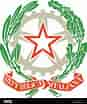 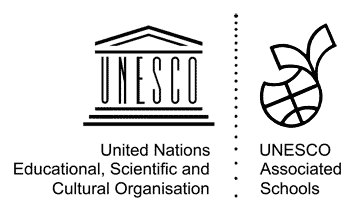 ISTITUTO COMPRENSIVO  PAOLO VI - CAMPANELLAScuolaInfanzia, Primaria e Secondaria I gradoPiazza Duomo, 1 – 89013 GIOIA TAURO (RC )-Tel. 0966.51157C.M.RCIC862004 - C.F. 91007370801 – C.U. UFTGJNE mail:rcic862004@istruzione.itPEC: rcic862004@pec.istruzione.itSito WEB: www.icpaolovicampanella.edu.it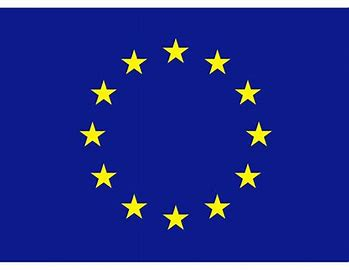 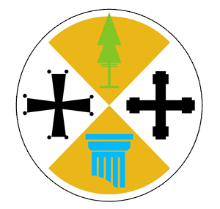 Tipologia: dislessiadi grado lieve medio severo disgrafia                di grado lieve medio severo disortografia       di grado lieve medio severo discalculia            di grado lieve medio severoRapidità: molto bassa bassa prestazione sufficienteCorrettezza: presenza di inversioni presenza di inversioni presenza di sostituzioni presenza di omissioni/aggiunte presenza di omissioni/aggiunteComprensione della lettura: parziale globale ma superficiale globale ma superficiale prestazione sufficiente prestazione sufficienteComprensione dell’ascolto: parziale globale ma superficiale globale ma superficiale prestazione sufficiente prestazione sufficienteStrutturazione della frase  strutturazione lacunosa frasi semplici frasi complete e ben strutturate frasi complete e ben strutturateStrutturazione dei testi  strutturazione lacunosa testi brevi e semplici testi completi e ben strutturati testi completi e ben strutturatiOrale: difficoltà rilevanti difficoltà lievi prestazione sufficienteScritto: difficoltà rilevanti difficoltà lievi prestazione sufficienteProcessi lessicali (capacità di attribuire il nome ai numeri): Processi lessicali (capacità di attribuire il nome ai numeri): Processi lessicali (capacità di attribuire il nome ai numeri): Processi lessicali (capacità di attribuire il nome ai numeri):  difficoltà rilevanti  difficoltà lievi  prestazione sufficienteProcessi semantici (capacità di comprendere il significato dei numeri attraverso una rappresentazione mentale di tipo quantitativo): Processi semantici (capacità di comprendere il significato dei numeri attraverso una rappresentazione mentale di tipo quantitativo): Processi semantici (capacità di comprendere il significato dei numeri attraverso una rappresentazione mentale di tipo quantitativo): Processi semantici (capacità di comprendere il significato dei numeri attraverso una rappresentazione mentale di tipo quantitativo):  difficoltà rilevanti    difficoltà lievi    prestazione sufficienteProcessi sintattici (capacità di comprendere le relazioni spaziali tra le cifre che costituiscono i numeri ovvero il valore posizionale delle cifre): Processi sintattici (capacità di comprendere le relazioni spaziali tra le cifre che costituiscono i numeri ovvero il valore posizionale delle cifre): Processi sintattici (capacità di comprendere le relazioni spaziali tra le cifre che costituiscono i numeri ovvero il valore posizionale delle cifre): Processi sintattici (capacità di comprendere le relazioni spaziali tra le cifre che costituiscono i numeri ovvero il valore posizionale delle cifre):  difficoltà rilevanti difficoltà lievi    prestazione sufficienteCounting (capacità di conteggio) e calcolo orale e scritto: Counting (capacità di conteggio) e calcolo orale e scritto: Counting (capacità di conteggio) e calcolo orale e scritto: Counting (capacità di conteggio) e calcolo orale e scritto:  difficoltà rilevanti difficoltà lievi    prestazione sufficienteRAPPORTI COI COMPAGNI: conflittualità/isolamento rapporti selettivi rapporti positiviRAPPORTI CON GLI ADULTI: oppositività/indifferenza rapporti ridotti rapporti positivi